Анализ финансовых, экономических, социальных и иных показателей развития малого и среднего предпринимательства и эффективности применения мер по его развитию, прогноз развития малого и среднего предпринимательства на территории Алтайского районаза 2022 годАнализ состояния финансовых, экономических, социальных и иных показателей развития малого и среднего предпринимательства и эффективности применения мер по его развитию, прогноз развития малого и среднего предпринимательства на территории Алтайского района Алтайского края подготовлен в соответствии со статьей 11 Федерального закона от 24.07.2007 № 209-ФЗ «О развитии малого и среднего предпринимательства в Российской Федерации».За 12 месяцев 2022 года вновь зарегистрировано - 103 субъекта, из них 18 юридических лиц и 85 индивидуальных предпринимателей (103 микропредприятия). Основная деятельность которых, преимущественно,  розничная торговля, общественное питание, услуги по проживанию и другие. 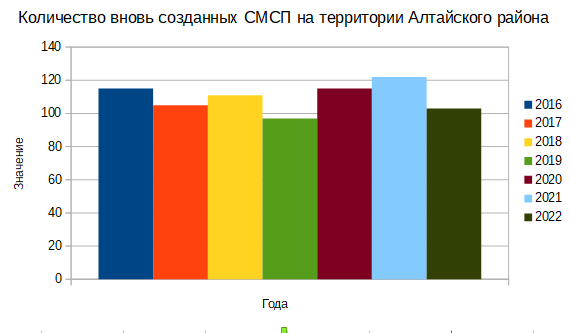 Сокращение числа открытий новых ИП говорит прежде всего о том, что на фоне кризиса люди заняли выжидательную, консервативную позицию, не предполагающую риска, связанного с предпринимательской деятельностью. 	Наблюдается снижение покупательского спроса, рост сбережений у населения. В результате, несмотря на наличие государственных мер поддержки и активную политику по развитию предпринимательства, у бизнеса снижаются торговые обороты. А на территории района деятельность у субъектов  в основном в сфере торговли и услуги.На территории Алтайского района, по состоянию на 10 января 2023 года, согласно Единого реестра субъектов малого и среднего предпринимательства, осуществляют деятельность 619 субъектов (179 юр.лица и 440 индивидуальных предпринимателя).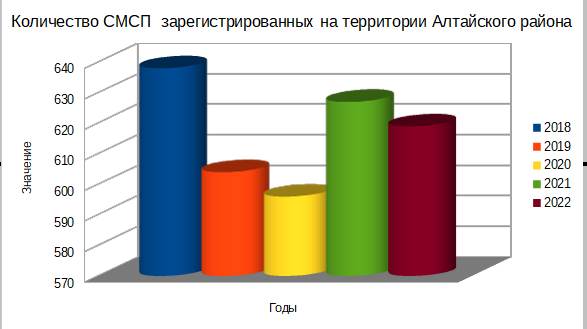 В сравнении с прошлым годом наблюдается снижение количества субъектов. «Закрывшиеся» - это субъекты сферы бытового обслуживания, которые перешли в статус «самозанятых» граждан.  Мероприятия по частичной мобилизации не отразились на сфере предпринимательства в нашем районе. Динамика изменения количества зарегистрированных на территории Муниципального образования Алтайский района субъектов малого предпринимательства в разрезе категорий приведена в Таблице 1.												Таблица 1Сведения об индикаторах муниципальной программы «Поддержка и развитие малого и среднего предпринимательства в Алтайском районеОсновные показатели, характеризующие  дислокацию организаций розничной торговли и общественного питания  Конкурсных отборов на получение грантов начинающим субъектам малого и среднего предпринимательства с 2017 года не проводилось.	На мероприятия  муниципальной программа «Поддержка и развитие малого и среднего предпринимательства в Алтайском районе в 2022 году было направлено 258,93 тыс.рублей.             Основные проблемы развития сферы предпринимательства на территории Алтайского района: - низкая доля предприятий производственной сферы, преобладание сферы торговли;- дефицит квалифицированных кадров, недостаточный уровень профессиональной подготовки;- низкая предпринимательская активность молодежи. № п/пВид субъекта предпринимательства201820192020202120221Микро предприятие6145815736065972Малое предприятие20182018183Среднее предприятие45334Всего638604596627619№ п/пНаименование индикатора (показателя)Единица измеренияЗначение по годамЗначение по годамЗначение по годамЗначение по годамЗначение по годамЗначение по годамЗначение по годам№ п/пНаименование индикатора (показателя)Единица измерения2019 (факт)2020 (факт)Годы реализации программыГоды реализации программыГоды реализации программыГоды реализации программыГоды реализации программы№ п/пНаименование индикатора (показателя)Единица измерения2019 (факт)2020 (факт)202120222023202420251Численность СМСП(согласно Единого реестра субъектов малого и среднего предпринимательства), зарегистрированных на территории Алтайского районачел5165966276192Количество вновьзарегистрированных СМСП в Алтайском районе( согласно Единого реестра СМСП)чел601151221033Оказание информационно-консультационных услуг (с нарастающим итогом)ед.3003221254194Обеспеченность сельскохозяйственных организаций руководителями и специалистами всех уровней%95,3928787№ п/пНаименование показателяед.изм201820192020202120221Количество действующих магазинов, всего:ед.230232272262255в том числепродовольственныхед.1615203026непродовольственныхед.101102136121119смешанныхед.1131151161111102Обеспеченность населения площадью стационарных торговых объектовкв.м. на 1000 человек6986996818228263Обеспеченность населения нестационарными торговыми объектамикв.м. на 10000 человек6,66,94,638,0315,644Ввод новых объектов розничной торговлиед.241716135Общедоступная сеть предприятий общественного питания:ед.3917272630в том числерестораныед.3-444кафеед.197555барыед.416610закусочныеед.77777столовыеед.60100иные пункты питанияед.011446Количество посадочных местед.1992431129991811277Ввод новых объектов общественного питания/кол-во местед.5/234-75/624/198Количество объектов бытового обслуживанияед4442747566